九州観光推進機構第２４１号２０１６年１２月２８日　九州アジア観光アイランド特区ガイド取扱事業者　殿一般社団法人九州観光推進機構会長　石原　進2016年度　九州アジア観光アイランド特区ガイドスキルアップ＆マッチングセミナーの開催について　平素より九州観光の推進にご協力いただき、厚く御礼申し上げます。このたび、九州アジア観光アイランド特区ガイド（以下、九州特区ガイド）のガイド技術の向上及び活動機会の拡大を目的として、下記のとおりスキルアップ＆マッチングセミナーを開催いたします。これは初めて開催しました昨年度に引き続き、実際に九州特区ガイドと面談し、名簿だけでは分からない各ガイドの資質を確認することができる又とない機会ですので、ぜひとも積極的なご参加をお願いいたします。日　　　時：2017年2月11日（土・祝）13:00～　※詳細別紙（第二部 マッチング編へのご参加をお願いします。）　　　　　対　　　象：通訳ガイドを取り扱っている旅行会社、人材派遣会社等参加ガイド：九州特区ガイド及び九州在住の通訳案内士　50名程度対象言語　：中国語、韓国語、タイ語会　　　場：エルガーラホール　　　　　（福岡市中央区天神1丁目4-2）参  加  費：無料（交流会参加者は2,000円）申　　　込：申込書をメールまたはＦＡＸにて下記担当までお送りください。申込期限：2017年1月20日（金）担当：一般社団法人 九州観光推進機構 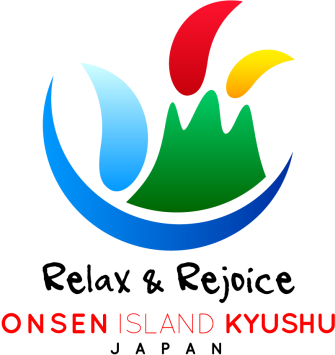 企画部 弓削・柴田〒810-0004福岡市中央区渡辺通2-1-82電気ﾋﾞﾙ共創館7ＦTEL 092-751-2943E-mail：k-shibata@welcomekyushu.jp（別紙）2016年度 九州アジア観光アイランド特区ガイドスキルアップ＆マッチングセミナースケジュール	【第一部　スキルアップ編】２月１１日（土・祝日）午前【第二部　マッチング編】２月１１日（土・祝日）午後【第三部　スキルアップ実践編】２月２５日（土）～２６日（日）時　間項　目内　　　容09:30～10:30（60分）ビジネスマナー　研修ガイドとして必要なマナー、立ち居振る舞いをロールプレイング形式で訓練します。※ガイド活動を想定した服装でお越しください。10:40～12:10（90分）実務・旅程管理研修（座学編）旅行会社の企画旅行を担当する時は、通訳案内だけでなく、旅程管理者としての役割も求められます。事前準備、ツアー中の業務、ツアー後の精算の３つの場面において、それぞれ必要なことを抽出し、その対処方法をワークショップ形式で学びます。（※３言語合同）時　間項　目内　　　容13:00～13:30（30分）通訳ガイド取扱事業者の紹介各事業者の概要、担当者をご紹介します。13:30～16:00（150分）通訳ガイドと取扱事業者のマッチング会別会場に各事業者ごとのブースを設けます。通訳ガイドが各ブースを訪問し、面談を行っていきます。※名刺をご持参ください。17:00～19:00（120分）交流会特区ガイド、通訳案内士、通訳ガイド取扱事業者等が交流を深め、情報交換を行います。会費：2,000円（税込）（立食、ﾌﾘｰﾄﾞﾘﾝｸ）時　間項　目内　　　容1泊2日実務・ガイド＆旅程管理研修（実践編）実際にバスに乗車し、熊本県内の観光地を訪問します。言語別に通訳ガイド、旅程管理主任者としての実践を行います。宿泊代等（15,960円）は各自でご負担ください。